LOGOPEDO  INFORMACIJA                           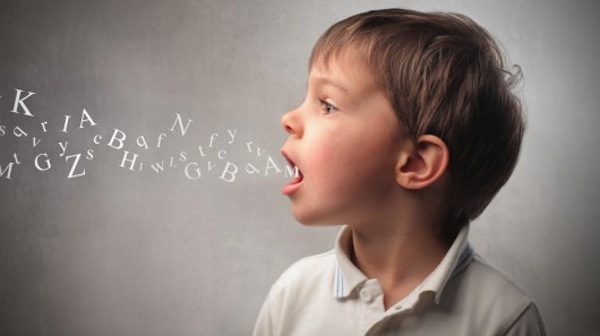 Nuo 2020-03-30 logopedinė pagalba vaikams bus teikiama nuotoliniu būdu.            Atsižvelgiant į kalbėjimo ir kalbos sutrikimus, pagal logopedinių pratybų tvarkaraštį, logopedė rengs planus, pratybų temas žymės www.musudarzelis.lt . Kiekvieną pirmadienį užduotis, rekomendacijas pateiks vaikų tėvams (globėjams) jiems patogiu būdu (el. paštu,  Messenger).  Pagal poreikį ves individualias vaizdo logopedines pratybas vaikams ir/ar konsultacijas tėvams, mokytojams naudojantis Messenger, Skype programomis.            Kalbėjimo ir kalbos sutrikimų prevencijai pratimus/žaidimus/užduotis, rekomendacijas skelbs lopšelio-darželio Facebook grupėse.            Logopedė iš tėvų el.paštu, žinute Messenger lauks grįžtamojo ryšio (komentaro, refleksijos, fotografijos ar filmuotos akimirkos) , kaip vaikui sekėsi atlikti pratimus, užduotis, kokios pagalbos reikia.            Tėvai, norintys ir turintys galimybę sudaryti sąlygas vaikui dalyvauti tiesioginėse vaizdo logopedinėse pratybose/konsultacijose (naudojantis Messenger, Skype) kviečiami kreiptis į logopedę ir susiderinti dėl laiko. Pratybų trukmė, intensyvumas priklausys nuo pageidaujančių tokios paslaugos skaičiaus. Kontaktai Tel. 8 65281197,  el.paštas -  raminta.perminiene.darzelis@gmail.com,   Messenger - Raminta Perminiene,     Raminta Perminiene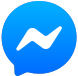 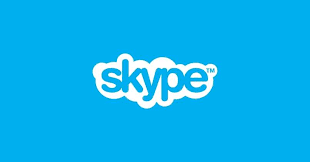 